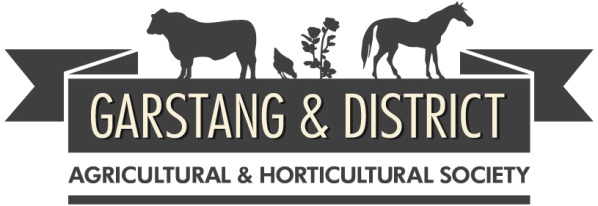 SATURDAY, 5th AUGUST, 2023The Showfield, Green Lane East, Garstang, Lancs. PR3 1JSLIGHT HORSE SCHEDULE	Entries to Light Horse Secretary :	Mr K Lee						3 Barnsfold						Fulwood						Preston						PR2 3EUOr enter online on www.garstangshow.orgClosing Date for Entries: 21st July, 2023STRICTLY NO LATE ENTRIES  Rules & Regulations of the ShowAll Exhibitors who enter shall be considered to have read the following Rules & Regulations as laid down by the Show Committee. Anything not covered but brought into question will be decided by the relevant authority.  The decision of the Show Chairman & Committee will be final.Entries must be lodged in a proper manner on the enclosed form(s) or online, signed by the Exhibitor or an authorised agent, and complying in full with these Regulations and any other conditions as may be specified in the current Rule books of Societies to which this Show has affiliated.Horses and ponies must be entered under the name by which they are registered with their Breed Society and the name of the Owner(s) must be stated if different from the Exhibitor.The appropriate Entry Fee MUST accompany the entry and must be received by the Closing Date.  Entry Fees will only be refunded on receipt of a Veterinary Certificate. £10.00 will be retained from cancelled entries for administration charges. Entries will not be accepted by Fax or by telephone – POSTAL ENTRIES** or ENTRIES ONLINE ON CORRECT FORMS ONLY (email entries will only be accepted once payment has been made and confirmed through our website).  Changes to Entries must be received in writing before the Closing Date.The Society reserves the right to refuse or cancel any entry already accepted without any reason for so doing.  Should this occur, refund of Entry Fees shall be at the discretion of the Committee.Where appropriate, all horses and ponies shall be fully and correctly registered with their respective Breed Society Stud Books and will be judged according to their Rules.ALL stallions and 2/3 year old colts must hold a current DEFRA licence, unless otherwise governed by the individual Breed Society.  Stallions / Colts MUST NOT be led by Juniors who have not attained their 14th birthday before 1st January, 2023.Exhibitors / Competitors should not enter a class which may result in simultaneous judging times in adjacent rings.  Classes WILL NOT be held up for exhibitors under any circumstances.Any animal deemed to be out of control or presenting danger to other exhibits must be removed from the ring at the request of the Judge, Steward or Committee.The Committee, any of its Officers, Assistants & Stewards shall not in any way be responsible for any loss, injury or damage that may happen to exhibitors or their assistants, or any other members of the public or to any animal or property, or to any vehicle brought into the showground or to any premises used in conjunction with the show, or while entering or leaving the same.Exhibitors shall be responsible for the behaviour of their assistants & riders & all persons in charge of exhibits shall be subject to the orders of Stewards or Judges.  All exhibitors including grooms & other attendants, attending exhibitors in the judging rings must be correctly dressed wearing a jacket and must wear a hat.DOGS – All dogs must be kept on a lead at all times.  Please clean up after your dog.OBJECTIONS shall be made in writing with the Objector’s full name & address within 1 hour of the class concerned and lodged at the General Secretary’s Office together with the sum of £100 deposit.  The sum will be refunded if the objection is sustained, but if it is not sustained the deposit will be forfeited to the funds of Garstang & District Agricultural & Horticultural Society. The Committee reserves the right to refer the objection to the Society or Association under whose rules the class is being run.It is strongly recommended that all exhibitors carry adequate Public Liability Insurance.  The Society does not accept any liability for any injury or damage sustained by any third party whatsoever.The Judge’s decision is FINAL.  The Committee reserves the right to substitute, add or remove any Judge from any class or championship.TIMETABLE  -  Classes will follow the timetable throughout although the Committee reserves the right to move / split classes should time / entry numbers prevail.  Adequate announcements will be made should changes occur.The number of animals which will give an individual show in any class shall be entirely the decision of the Judge(s).HATS – Hard hats must be worn to the current BSI standard.  For classes run under the auspices of an individual Governing Body, their rules must be conformed to.  However, ALL RIDERS UNDER THE AGE OF 18 YEARS MUST WEAR A CORRECTLY FASTENED BSI STANDARD HAT AT ALL TIMES WHEN MOUNTED.Handlers aged 14 years & under of Horses/Ponies in in-hand classes must wear correctly secured current British Standard Skull / Riding hats.All animals must be sound.  All Judges have the right to request an examination of a horse / pony by the Official Veterinary Surgeon.  If, in his / her opinion the animal is not deemed fit to continue, it will be led from the ring & will not be presented for judging in any ring for the remainder of the day.DISEASE  -  Any animal found to be suffering from any contagious or infectious disease shall be removed from the showground immediately at the request of the Official Veterinary Surgeon.  Any animal found to be affected in this manner will be further disqualified from competing & must be removed from the show field by the exhibitor without delay.FLU VACCINATIONS  -  It is strongly recommended that all horses competing have Equine Influenza and Tetanus vaccinations. The requirement for the first 3 vaccinations is as follows: the first 2 vaccinations 21 – 92 days apart, a third booster between 150-215 days, and an annual booster vaccination within 365 days thereafter. No horse should enter competitions within 7 days of an EI vaccination. Foals should commence vaccinations at 6 months old. This Rule may be subject to change from guidance from the FEI/BEF and any changes will be notified via our website. (The current FEI ruling is for a six monthly booster as opposed to annual; therefore it is recommended that you check with shows that fall under FEI regulation before entering e.g. Windsor, Hickstead, HOYS etc) FULL PASSPORT MUST ACCOMPANY EVERY EQUINE IN TRANSIT.  Random horse passport checks may be carried out.There will be provision of emergency Farriery services on the field.  However, exhibitors are recommended to ensure all routine farriery work is carried out prior to the show.NO MUCKING OUT ON THE FIELD – Please take home all waste – livestock will be returning to graze the field within 2 days of the show.Competitors are requested NOT to telephone the Show Office with queries concerning times of commencement of classes or numbers of entries.  This information WILL NOT BE GIVEN due to pressure of time.  Please allow plenty of time for your arrival prior to your first class. PLEASE NOTE : Your email address on the entry form will ONLY be used to send you a 2024 schedule and information concerning Garstang & District Agricultural Society.  It will NOT be passed to any 3rd parties.  ENTRY FEES : 	Classes	30- 31, 33, 34, 35 & 40					£45.00  (Inc. £16.00 Horse of the Year Show Contribution) 				Unaffiliated Classes (1 – 6, 39)				 	£10.00All Other Classes						£15.00 Entry Forms must be completed in full with ALL relevant registration numbers. ENTRIES (inc. online entries) CLOSE 21st  JULY, 2023STRICTLY NO LATE ENTRIES.PRIZE MONEY  :				  1st       2nd       3rd       4th 	 Classes 30 - 31, 33, 34, 35 & 40		£50	£35	£20	£15	Classes 1 - 6, 39, 54 & 55 		£10	£5	£3 All other classes:		£15	£10	£8	All In Hand Section Champions and Reserves are eligible to enter the In Hand Supreme Championship of the Show. Judging will take place on completion of all in hand classes in the Main Ring.  See details at end of schedule of classes.EXHIBITORS’ PASSES  :   Exhibitor numbers and wristbands will be available for collection at the show. TWO wristbands will be issued to each EXHIBITOR.  Further wristbands will be issued at the discretion of the Secretary for larger numbers of exhibits.  Further discounted wristbands can be purchased when entering for £10.00 for adults (£15 on gate) and £3.00 for children aged 3 and over (£5 on gate).  Catalogues will be printed this year and will be available by the PA Box on the horsebox park.PLEASE NOTE : WRISTBANDS MUST BE WORN AT ALL TIMES – NO WRISTBAND, STRICTLY NO ADMITTANCE TO THE MAIN SHOWFIELDThe Organisers of this Show have taken all reasonable precautions to ensure the health and safety of everyone present.  For these measures to be effective, everyone must take all reasonable precautions to avoid and to prevent accidents occurring and must obey the instructions of the Organisers and all Officials and Stewards.ALL CLASSES WILL BE RUN STRICTLY ACCORDING TO THE TIMETABLELIGHT HORSE JUDGES,  2023Horse of the Year Show Riding HorsesHorse of the Year Show The Harrod & Coles Lightweight & Heavyweight CobsHorse of the Year Show The Leeman Family Maxi Cob of the Year Miss J Wormall, Miss M Bowling, Mr J Cutts  (See timetable)Horse of the Year Show Working Hunters & Unaffiliated/Novice Working HuntersRide & Conformation : 	Miss M BowlingNovice Hacks, Riding Horses & Cobs (inc. Maxi Cobs) :  Miss M BowlingBSHA Open Hacks	Miss J Wormall & Mr J CuttsM & M In Hand & Ridden	Mrs J HoyleUKPH  In Hand	Mr K BaskeyfieldNCPA Junior Ridden M & M	Mrs N Mulrooney	M & M Working Hunter Ponies	Mrs N MulrooneyPlaited & Mini Plaited WHP	Mr I DickinsonCHAPS Horses & Ponies   	Mr K Baskeyfield		Shetland Ponies	Mr L GregoryNovice Retraining of Racehorses	Miss M BowlingUnaffiliated In Hand & Ridden Horse & Pony	Miss H BartramCourse Builder	                	Mr David NorlanderTROPHIES & SPECIAL AWARDSWorking Hunter Champion	             The Mark Flatman Memorial TrophyOpen Working Hunter Winner	             The Late Tom Gardner Perpetual	             Challenge Cup  (Class 40)Novice/ Unaffiliated Working Hunter         The NatureTech Farm Services ShieldWinner				(Class 39)             Champion Riding Horse		             Garstang Agricultural Show Society		             TrophyChampion Cob		             The Kilbroney Trophy Champion Ridden Mountain 	Aldren Memorial Trophy & Moorland Pony	Winner :  Maxi Cob	Society Trophy (Class 35)Champion Unaffiliated Horse or Pony	The William Heathcote Perpetual Cup Winner : Lead Rein Mountain &	The Holmes Perpetual Challenge CupMoorland Pony Class 	Winner : First Ridden Mountain &	The Julmar Native Pony Stud TrophyMoorland Pony Class	Winner : Small Breeds Mountain &	The Julmar Native Pony Stud Trophy Moorland In Hand Class 	Winner : Large Breeds Mountain & 	The Cramar Dollar Memorial Shield Moorland In Hand Class 	BSPS (Plaited) WHP Champion	The Jos Fowler Memorial Perpetual Cup BSPS Mini WHP Champion		The Miss Holmes Trophy M & M WHP Champion	The E.P. & T. Isles Perpetual Cup UKPH In Hand Plaited Champion	The William Rainford Perpetual Cup Champion Ridden Coloured Horse	The Beesley Donuts Perpetual Cup or PonyChampion In Hand Coloured Horse	The Coars Country Store Salveror PonyChampion Shetland Pony	The Headdyke Perception Memorial Trophy Junior Champion Shetland Pony	The Margaret Pennington Memorial       Trophy Winner : Best Rescued Horse	The Delahunt Trophy (Class 1)Winner : Best Rescued Pony	The Roy Alan Brown Shield (Class 2)Winner :  Novice RoR  	The Alan Robinson Trophy (Class 32)Ridden Veteran Champion		The Burnmoor TrophyIn Hand Veteran Champion		Finetime II Memorial Shield Supreme In Hand Horse or Pony		The Bernard Moon Memorial TrophyThe Organisers would like to thank all those who have so generously donated Trophies to the Light Horse Section or have sponsored classes or rosettes.Your kind contribution is very much appreciated.Affiliated Societies’ Rules & RegulationsBRITISH SHOW HORSE ASSOCIATION – Horse of the Year Show qualifying classesHeld under the rules of the British Show Horse Association.  Horses must be registered with the Association and all Owners, Producers and Riders must be Association Members.  Riders must be 15 years of age or older. Registration numbers must be quoted on entry form. These classes will be run in accordance with the general rules set out in the Horse of the Year show Rulebook, a copy of which can be downloaded from www.hoys.co.uk.For Horse of the Year Show Qualifiers, all data given upon entry of this class is provided to Grandstand Media Limited and stored on the Grandstand Entries System.  For full policy details please visit www.grandstandentries.com.Classes 30, 31, 33-35 are qualifiers for Horse of the Year Show. Qualification will not pass below fifth place. Qualification will be verified by the Horse of the Year Show Office. In accordance with BSHA rules the annual BSHA Horse of the Year Show fee of £15 must have been paid to BSHA before the entry is made if the exhibitor wishes to qualify. The BSHA Horse of the Year Show fee cannot be paid in retrospect. This fee is not the Horse of the Year Show contribution, which goes to Grandstand Media Ltd.Class 40 is a qualifier for Horse of the Year Show, 4th – 8th October, 2023, NEC Birmingham.  No horse lower than third place will qualify.  All Owners, Producers and Riders competing in this class must be members of the BSHA, The Showing Registeror Sport Horse Breeding GB. Horses must be registered with the British Show HorseAssociation, The Showing Register or Sport Horse Breeding GB A Horse of the Year Show official entry form MUST be submitted, FULLY COMPLETED, with the Show entry form and payment.  Failure to include the form will result in the entry being returned.  The form can be downloaded from the Show website or from the Horse of the Year Show website.The Horse of the Year Show USER ID NUMBER must also be included on the Garstang Show Entry Form.Horses competing at the Horse of the Year Show and qualifying shows in The Hunter sections of The Sport Horse Breeding of Great Britain classes at their Affiliated Shows cannot compete in Hack, Cobs and Riding Horse classes at the same show, on the same day and vice versa. This does not apply to SHB (GB) Ridden Sport Horse classes.BSHA SUPREME OF YEAR FINALS The highest placed unqualified exhibit in each Open Affiliated class (Hack, Cob, Maxi Cob, Riding Horse) will qualify to compete in the BSHA Supreme of Year Finals. The Finals will be held at the BSHA National Championship Shows in September 2023.The BSHA offer a Novice, Young Rider and Amateur rosette in each Open class and a Champion rosette for each section (with the exception of Open Working Show Horse, Ladies Show Horse & HOYS Hunter classes).DAY TICKETS & SHOW TICKETS Non-Members may purchase up to a maximum of 2 Day Tickets and two Show Tickets per Exhibitor, per Horse, per Rider, per season. A Day Ticket will allow entry into Amateur, Home Produced, In-Hand, Novice, Working, Young Rider, and Open Affiliated classes only, but will NOT allow entry into RIHS or HOYS qualifying classes. A Show Ticket has the same criteria and covers all days of a Show running for longer than one day. Horses registered on a Day / Show Ticket do not require a JMB height certificate. Competitors can apply for a Day / Show Ticket by applying online on the BSHA website.UK PONIES & HORSES1st, 2nd and 3rd placed competitors in the appropriate classes will qualify for the Gold Medal Series at the UK Ponies & Horses Spring Classic 2024 and Equifest 2024.UK Ponies & Horses Affiliation No :  A01	UKPH M&M In Hand A02	UKPH M&M Coloured In HandA03	UKPH M&M Plaited In HandA04	UKPH M&M Ridden Mountain and MoorlandA05	UKPH M&M Young Riders Ridden M & MA07	UKPH M&M Lead Rein A08	UKPH M&M First Ridden  A10	UKPH M&M WHP A13	UKPH Plaited WHP A14	UKPH Ridden Cob A15	UKPH Riding Horse A21	UKPH Ridden ColouredA24	UKPH Ridden Hack NO MEMBERSHIP REQUIRED in order to compete in the final. Day Membership is optional to competitors wishing to enter the Gold Medal series on the day at the Spring Classic. Results will be verified by the office.NORTHERN COUNTIES PONY ASSOCIATIONThis Show is a qualifier for the N.C.P.A. Pony of the Year Show on 3rd September, 2023. 1st and 2nd prize winners in appropriate classes will qualify.This show is a qualifier for the NCPA Junior Mountain & Moorland Pony of the YearN.C.P.A. Affiliation No. 154/23  BRITISH SHOW PONY SOCIETYThis Show is affiliated to the British Show Pony Society (B.S.P.S.) and all persons entering, competing, showing or otherwise taking part in B.S.P.S. classes, whether or not members of the B.S.P.S., are subject to the Constitution and Rules of the B.S.P.S. including the disciplinary procedures, and shall be deemed to have consented to the jurisdiction of the B.S.P.S.B.S.P.S. Affiliation No.559  :  BSPS   First and second prize winners from Class 45, 1st, 2nd and 3rd prize winners from Class 44, 1st – 4th from Class 47 will qualify for the 2023 B.S.P.S. Summer Championships provided the pony is registered in accordance with Rules 21 and 26 and ridden by a B.S.P.S. member.The B.S.P.S. Rogers Truck Service Ltd ChallengeAll Shows that are affiliated to the B.S.P.S. are qualifiers for “The B.S.P.S. Rogers Truck Services Ltd Challenge”.Cradle and Nursery Stakes, Open WHP / Heritage WHP, Heritage LR/ FR/ Ridden.Ponies must not have qualified for the 2023 Horse of the Year Show in the appropriate class.Cradle and Nursery Stakes and Open Working Hunter  / Heritage Pony (Riders under 25).The BSPS  Binks Family Champion of Champions.This show is a qualifier for the B.S.P.S. Binks Family Champion of Champions. The 1st prize winners in the following classes will qualify :- Open WHP  and Open Heritage WHP classes.The BSPS Binks Family Company  Champion of Champions.This show is a qualifier for The B.S.P.S. Binks Family Mini WHP Champion of Champions.The 1st prize winners in Open Cradle and Nursery Stakes will qualify.The British Show Pony Society, Area 2B Lancashire  As an affiliated B.S.P.S. Show, ponies qualify for the B.S.P.S. Area 2B Points Award Scheme.  Area 2B Membership card must be produced in the ring.  Further details are available from www.bspsarea2b.com.BSPS members in BSPS classes must adhere to rule 43 in the 2023 rulebookCOLOURED HORSE AND PONY SOCIETY (UK)This show is affiliated to The Coloured Horse & Pony Society (UK). Affiliation No. 23-168. Both owner and the rider/exhibitor need not be a member of CHAPS (UK) nor must the horse or pony be registered with CHAPS (UK) to compete. However, in order to Qualify both Owner and Rider/Exhibitor need to be a current Showing Member and have a valid Qualifier card. Members should apply to CHAPS UK for the appropriate Qualifier Card. The CHAPS (UK) Championship Show will be held on 10th-12th August 2023. Shows held after the 6th August 2023 will count as 2024 qualifiers. The following classes are CHAPS (UK) Qualifiers 48-53. For full rulings and information on competition/qualification, please refer to the CHAPS (UK) Members' Handbook; or visit www.chapsuk.com for rulings. Only Skewbalds/Piebalds may compete these classes. All stallions, 4 years old and over entering these classes must be graded with CHAPS (UK). All stallions must wear Stallion ID Discs in the ring without exception.SHETLAND PONY STUD BOOK SOCIETY1.Classes must be confined to SPS-BS registered ponies. Ponies must be named on the entry form and in the catalogue if one is produced. Society rosettes must only be given to ponies registered with the Society or to foals eligible for registration. 2. Three-year-old fillies with foals at foot may not be shown. All foals must be a minimum of three weeks old on the day of the Show. 3. IN ORDER TO ENTER A STALLION CLASS AT AN AFFILIATED SHOW, ENTIRE MALES AGED 4 YEARS OLD AND OVER MUST HAVE AN “S” NUMBER AND HAVE BEEN SUCCESSFULLY THROUGH EITHER THE SPS-BS STALLION ASSESSMENT PRIOR TO 2006 OR THE CURRENT SPSBS VOLUNTARY VETERINARY EXAMINATION. Ridden stallions MUST display a stallion bridle badge. In-hand entire males 2 years and over are advised to display a stallion bridle badge. 4. There must be no colts or entire males in Young Handlers classes. Children under 14 years old may not show colts (excluding foals) or entire males in In-hand classes. Children under 12 years old on the day of the show may not show entire males in ridden classes. In the interests of safety, hard hats must be worn by all handlers aged 14 years or under in In-hand classes. Exhibitors should not kneel but remain standing while in the ring. Hard hats must be worn by all exhibitors, irrespective of age, in ridden classes. Ridden and driven ponies must be 4 years old or over. In ridden Classes, if a rider falls off at any time whilst in the ring, both pony and rider must leave the ring, rider dismounted, and take no further part.SPORTS HORSE BREEDING IN THE NORTHWEST – STEPPING STONES CHAMPIONSHIPS 2023Classes 1, 10 & 39 are qualifiers for the championship show on 10th September 2023 to be held at Warren FarmFOR CLARIFICATION OF ANY OF THE ABOVE RULES OR REGULATIONS, PLEASE CONTACT THE SOCIETY CONCERNED.   THIS SHOW WILL CONFORM STRICTLY TO ALL RULES / GUIDELINES ADVISED BY ITS AFFILIATED SOCIETIES.____________________OPEN UNAFFILIATED HORSE & PONY / VETERAN HORSE & PONY(Special rosette to highest placed local exhibitor in each class – ie. resident within 20 miles of Showground)Class 1 : 	Open Unaffiliated Ridden Horse (Plaited, hogged or native).  Mare or Gelding, 4 years old & over exceeding 148 cms. Riders aged 15 years and over. Special rosette & trophy to highest placed rescued horse.  Any horse also entered in a HOYS qualifying class at the show is NOT eligible for this class.Class 2 :	Open Unaffiliated Ridden Pony (Plaited, hogged or native).  Mare or Gelding. 4 years old or over exceeding 128 cms, not exceeding 148 cms. Rider to be the appropriate age for the height of the pony. (Ponies will be cantered as a class) Special rosette & trophy to highest placed rescued pony.Class 3A :	In Hand Veteran Horse. Stallion, mare or gelding exceeding 148 cms, exceeding 15 years of age.  Stallion handlers must be 14 years old or over.  Hard hats MUST be worn.Class 3B	In Hand Veteran Pony. Stallion, mare or gelding not exceeding 148 cms, exceeding 15 years of age.  Stallion handlers must be 14 years old or over.  Hard hats MUST be worn.Class 4 :	Lead Rein Pony (Plaited, hogged or native).  Mare or gelding not exceeding 128 cms.  Rider to be 9 years of age or under.  Snaffle bridles only, lead rein to be attached to the noseband.	Class 5A :	Ridden Veteran Horse. Stallion, mare or gelding exceeding 148 cms, exceeding 15 years of age.  Stallion riders must be 14 years old or over.  Class 5B :	Ridden Veteran Pony. Stallion, mare or gelding not exceeding 148 cms, exceeding 15 years of age.  Stallion riders must be 14 years old or over.  Class 6 :	First Ridden Pony (Plaited, hogged or native).  Mare or gelding not exceeding 128 cms.  Rider to be 12 years of age or under.  Snaffle bridles only. OVERALL UNAFFILIATED HORSE & PONY / VETERAN CHAMPIONSHIPS : 1st & 2nd in Classes 3A & 3B, 5A & 5B and 1st & 2nd in Classes 1 – 6 (Overall)MINI RIDDEN MOUNTAIN & MOORLAND PONIESClass 7 :	Mountain & Moorland Leading Rein Pony. Mare or Gelding, 4 years old and over, not exceeding 122 cms, and registered in the Stud Books of Shetland, Dartmoor, Exmoor, Welsh Sections A & B & New Forest.  Rider not to have attained their 9th birthday before 1st January, 2023.  To be led by an attendant.  To be shown in snaffle bridles, lead rein to be attached to the noseband only.Class 8 :	Mountain & Moorland First Ridden Pony.Mare or Gelding, 4 years old and over, not exceeding 128 cms, and registered in the Stud Books of Shetland, Dartmoor, Exmoor, Welsh Sections A & B & New Forest.  Rider not to have attained their 12th birthday before 1st January, 2023.  To be shown in any suitable bridle.MINI RIDDEN MOUNTAIN & MOORLAND PONY CHAMPIONSHIP :1st & 2nd in Classes 7 & 8UK PONIES & HORSES PLAITED HORSE & PONYClass 9 :	In Hand Riding Pony or Hunter Pony. Any age not exceeding 148 /153 cms at maturity respectively.Class 10 :	In Hand Hack or Riding Horse. Any age, exceeding 148 cms. Hacks not to exceed 160  cms at maturity. Riding Horse any height.Class 11 :	In Hand Part Bred.  Any age, any height.IN HAND PLAITED HORSE & PONY CHAMPIONSHIP :  1st & 2nd in Classes 9 - 11IN HAND MOUNTAIN AND MOORLAND PONIES   Class 12 :	In Hand Mountain & Moorland Pony – Small BreedsStallion, Mare or Gelding, 4 years old and over, to be shown in natural state and registered in the Stud Books of Shetland, Dartmoor, Exmoor, Welsh Sections A & B. NB : Stallion handlers MUST be aged 18 years or overClass 13 :	In Hand Mountain & Moorland Pony – Large BreedsStallion, Mare or Gelding, 4 years old and over, to be shown in natural state and registered in the Stud Books of Fell, Dales, Highland, New Forest, Connemara & Welsh Sections C & D.  NB : Stallion handlers MUST be aged 18 years or over 	(Fell Pony Society Rosette to the highest placed registered Fell pony)Class 14 :	In Hand Mountain & Moorland Pony Youngstock – Small Breeds Colt, Filly or Gelding, 1, 2 or 3 years old, to be shown in natural state and registered in the Stud Books of Shetland, Dartmoor, Exmoor, Welsh Sections A & B.Class 15 :	In Hand Mountain & Moorland Pony Youngstock – Large Breeds Colt, Filly or Gelding, 1, 2 or 3 years old, to be shown in natural state and registered in the Stud Books of Fell, Dales, Highland, New Forest, Connemara & Welsh Sections C & D.	(Fell Pony Society Rosette to the highest placed registered Fell pony)IN HAND MOUNTAIN & MOORLAND PONY CHAMPIONSHIP :  1st & 2nd in Cl  12 - 15SHETLAND PONIES Class 16 :	Standard Stallion.  Four years old and over.Class 17 :	Standard Mare. Four years old & over.(Rosette to Best Foal at foot)Class 18 :	Standard Gelding. Four years old and over.Class 19 :	Standard Yearling.  Colt, filly or gelding.Class 20 :	Standard Two and Three Year Old.  Colt, filly or gelding.Class 21 :	Standard Coloured Shetland.  Stallion, mare or gelding, any age. Class 22 :	Miniature Coloured Shetland.  Stallion, mare or gelding, any age. Not to exceed 34”.Class 23 :	Miniature Shetland Stallion.  Four years old & over. Not to exceed 34”.Class 24 :	Miniature Shetland Mare. Four years old & over. Not to exceed 34”. (Rosette to Best Foal at foot)Class 25 :	Miniature Gelding.  Four years old and over. Not to exceed 34”.Class 26 :	Miniature Shetland Pony Yearling.  Colt, filly or gelding. Not to exceed 34” at maturity.Class 27 :	Miniature Shetland Pony Two and Three Year Old.  Colt, filly or gelding. Not to exceed 34” at maturity.SHETLAND PONY CHAMPIONSHIP :  1st & 2nd in Classes 16 - 27BSHA HACKS Please see BSHA section in Affiliated Societies’ Rules & RegulationsClass 28 :	Open Hacks.  Mare or Gelding, 4 years old and over, exceeding 148 cms but not exceeding 160 cms. HORSE OF THE YEAR SHOW RIDING HORSESClass 30 :	Horse of the Year Show The Gardner Family Small Riding Horse.  Mare or Gelding, 4 years old and over, exceeding 148 cms but not exceeding 158 cms.Class 31 :	Horse of the Year Show Epiony Large Riding Horse.  Mare or Gelding, 4 years old and over, exceeding 158 cms.This competition is open to mares and geldings, four years old or over, that must beregistered with the British Show Horse Association. All Riders, Owners and Producersmust be Members of the British Show Horse Association.These classes will be run in accordance with the general rules as set out in the Horseof the Year Show rulebook, a copy of which can be downloaded from www.hoys.co.uk .This is a Horse of the Year Show Qualifier, all data given upon entry of this class isprovided to Grandstand Media Limited and stored on the Grandstand Entries System. For full policy details please visit www.grandstandentries.com .This class is a qualifying class for Horse of the Year Show, NEC, Birmingham, 4th- 8thOctober 2023. Qualification will not pass below 5th place, with the exception of theBSHA National Championship Show. Qualification will be verified by the Horse of theYear Show office.This class entitles eligible amateur combinations to earn points for the PremierAmateur League, with the opportunity of gaining a wild card place at HOYS 2023. Thisis open to current TSR members or those that have signed up to the Premier AmateurLeague 2023, for more information see www.theshowingregister.co.uk.RIDING HORSE CHAMPIONSHIP 1st & 2nd from Classes 30 & 31 Tattersalls RoR NOVICE Ridden Show Series Qualifier 2024Class 32 : Tattersalls RoR NOVICE Ridden Show Horse.Thoroughbred mare or gelding, 4 years old or over, any height, musthave raced in GB and have current RoR competition membership. Riders must be 15 years or over on the 1 st January of the calendar yearholding the classes.Horses should be ridden in a snaffle, pelham or simple double bridlewith a plain cavasson noseband.   Horses should be plaited.All those entering horses and/or participating in the show agree to bebound by the Retraining of Racehorses Rules and Regulations from timeto time in force.Competitors/handlers/grooms must wear a safety/kite mark hard hatwith a chinstrap.Racing injuries and blemishes are NOT ignored in this seriesThe first three go forward to the Final at The Jockey Club RoRNational Championships Aintree, August 2024To take part in this class, horses must NOT have won: a ridden openclass under any affiliated showing society including (inc SEIB/HOYS,BSHA, SHB(GB) BSPS, BSPA, Tattersalls RoR Open /Amateur RiddenShow Series Qualifier, TARRA Ridden, or any other open class exceptTattersalls (TBA) RoR Challenge Show Series, other Working Huntertype classes or In Hand. Unaffiliated Show wins are not considered.Horses may remain in the Tattersalls RoR Novice Ridden ShowSeries (Formerly RoR Jockey Club Novice Show Series) classes untilthey have won (win) three Tattersalls RoR Novice Show SeriesQualifiers. They are de-noviced on their third novice win or atmidnight on the day they win an open class, whichever happensfirst. They are still eligible to compete in the Tattersalls RoR NoviceFinal at The Jockey Club RoR National Championships.Prizes - Rosette 1st -4th and Vouchers 1-3rd : 1st £40, 2nd £30, 3rd £20. HORSE OF THE YEAR SHOW COBSPlease see BSHA section in Affiliated Societies’ Rules & RegulationsClass 33 :	Horse of the Year Show The Harrod & Coles Lightweight Cob of the Year. Mare or Gelding, 4 years old and over, capable of carrying up to 14 stone. Exceeding 148 cms but not exceeding 155 cms.Class 34 :	Horse of the Year Show The Harrod & Coles Heavyweight Cob of the Year. Mare or Gelding, 4 years old and over, capable of carrying more than 14 stone. Exceeding 148 cms but not exceeding 155 cms.COB CHAMPIONSHIP 1st & 2nd from Classes 33 & 34 Class 35 :	Horse of the Year Show The Leeman Family Maxi Cob. Mare or Gelding, 4 years old and over exceeding 155 cms to be judged as Cobs. To be shown hogged.  This competition is open to mares and geldings, four years old or over, that must beregistered with the British Show Horse Association. Horses must exceed 148cm butnot exceed 155cm. All Riders, Owners and Producers must be Members of the BritishShow Horse Association.These classes will be run in accordance with the general rules as set out in the Horseof the Year Show rulebook, a copy of which can be downloaded from www.hoys.co.uk .This is a Horse of the Year Show Qualifier, all data given upon entry of this class isprovided to Grandstand Media Limited and stored on the Grandstand Entries System. For full policy details please visit www.grandstandentries.com .This class is a qualifying class for Horse of the Year Show, NEC, Birmingham, 4th- 8thOctober 2023. Qualification will not pass below 5th place, with the exception of theBSHA National Championship Show. Qualification will be verified by the Horse of theYear Show office.This class entitles eligible amateur combinations to earn points for the PremierAmateur League, with the opportunity of gaining a wild cardplace at HOYS 2023. This is open to current TSR members orthose that have signed up to the Premier Amateur League 2023,for more information see www.theshowingregister.co.uk.NOVICE HACKS, RIDING HORSES AND COBS (INCLUDING MAXI COBS)Held under the rules of the British Show Horse Association.  Horses must be registered with the Association or purchase a Day Ticket and all Owners, Producers and Riders must be Association Members or purchase a Day Ticket.  Riders must be 15 years of age or older. Registration numbers must be quoted on entry formClass 35A :	Novice Hack, Cob, Maxi Cob and Riding Horse. Mare or Gelding, 4 years old and over, exceeding 148 cms. Hack not exceeding 160 cms.A Novice is a Hack, Cob, Maxi Cob or Riding Horse that has not won a first prize of £35 or more, or more than a total of £250 (including any Championship Prize Money) in any showing classes excluding Working Show Horses, Best Trained, Pairs, Side Saddle, or In-Hand classes that were Affiliated to the Association, at home or abroad, prior to 1st January in the current year. Winnings as a 4 year old are exempt, unless that 4 year old has won an Open Ridden class with a first prize of £35 or more. If the category has changed from a Hack to a Riding Horse or vice versa, it may not revert back to a Novice. Snaffle bridles may be worn for Novice classes. Novice animals must be Registered with the Association or Exhibitors must have purchased a ‘Day Ticket’ in order to compete in Novice classes. Animals which have been placed in the top five at either the Royal International Horse Show or Horse of the Year Show in any OPEN ridden class, BSHA or otherwise, with the exception of the Search for a Star finals, are ineligible to compete in Novice Hack, Cob, Maxi Cob or Riding Horse classes. Horses competing in Novice classes must be ridden by the Judge, before being asked to “strip” for conformation.RIDDEN MOUNTAIN & MOORLAND PONIESClass 36 :	Ridden Mountain & Moorland Pony – Small Breeds.Stallion, Mare or Gelding, 4 years old and over and registered in the Stud Books of Shetland, Dartmoor, Exmoor, Welsh Sections A & B.  Rider any age.Class 37 :	Ridden Mountain & Moorland Pony – Large Breeds (not Welsh).Stallion, Mare or Gelding, 4 years old and over and registered in the Stud Books of Fell, Dales, Highland, New Forest  and Connemara.  Rider any age.	(Fell Pony Society Rosette to the highest placed registered Fell pony)Class 38 :	Ridden Mountain & Moorland Pony– Large Breeds (Welsh C & D).Stallion, Mare or Gelding, 4 years old and over and registered in the Stud Books of Welsh  Sections C & D.  Rider any age.RIDDEN MOUNTAIN & MOORLAND PONY CHAMPIONSHIP :1st & 2nd in Classes 36 - 38NCPA JUNIOR RIDDEN MOUNTAIN & MOORLAND PONIESClass 38A :	NCPA Junior Mountain & Moorland Ridden Small Breeds: Registered Pure Bred Dartmoor, Exmoor, Shetland, Welsh A & B Mares or Geldings 4yr old or over. Riders not to have attained their 14th birthday by the 1st of January in the current year.Class 38B :	NCPA Junior Mountain & Moorland Ridden Large Breeds: Registered Pure Bred Connemara, Dales, Fell, Highland, New Forest, Welsh C & D Mares or Geldings 4yr old or over. Riders not to have attained their 18th birthday by the 1st of January in the current year.NCPA JUNIOR RIDDEN MOUNTAIN & MOORLAND PONY CHAMPIONSHIP :1st & 2nd in Classes 38a & 38bUNAFFILIATED NOVICE WORKING HUNTER (exceeding 153 cms) Class 39 :	Unaffiliated / Novice Working Hunter (exc 153 cms). Mare or gelding or stallion (competing stallions must have a red, white and blue ribbon displayed in their tail), exceeding 153 cms, 4 years old or over, not to have won a total of £200 excluding championship prize money (or equivalent values) in prize money in any Working Hunter class before 1st January, 2023.When jumping in the Ring, the practice or collecting area, all Riders must wear protective headgear, according to the current approved BSI or European Standard. Skullcaps must be worn with a dark coloured plain peaked cover.HORSE OF THE YEAR SHOW SPORTS HORSE BREEDING OF GREAT BRITAIN WORKING HUNTERPlease see BSHA section in Affiliated Societies’ Rules & RegulationsClass 40 :	Sports Horse Breeding of Great Britain Working Hunter.  Stallion, Mare or Gelding, 4 years old or over exceeding 148cms to be judged in accordance with the rules herein set out. Any horse which has qualified as a Grade A Show-jumper or Advanced Event horse as at 1st January in the current year is not eligible to compete in Working Hunter classes. All Riders, Owners and Producers must be Membersof the British Show Horse Association, The Showing Register orSport Horse Breeding GB. Horses must be registered with the BritishShow Horse Association, The Showing Register or Sport HorseBreeding GB.	Marks must be awarded in the following way :	PHASE 1					60 MARKSJUMPING POINTS			40 MARKSSTYLE WHILE JUMPING		20 MARKSPHASE II					40 MARKSCONFORMATION			20 MARKSRIDE				20 MARKSFences to be a minimum of 8 and a maximum of 12 in number and a maximum height of 1.14m (3ft 9ins) at the discretion of the Judges. The course must contain a combination and should contain a water tray. Fences should have a natural appearance and not be easily dislodged. Horses with minus scores will not be required for the second phase of the class.   Part one (jumping) will be judged first without a jump-off.  All clear rounds and any other horses the judges may require will go forward to the next part. A rider can ride up to two horses in the jumping phase but then must select only one horse to take forward into the ride and conformation section if so required.(No change of rider is allowed)The highest placed unqualified horse in the first three will qualify to enter Horse of the Year Show. No horse placed lower than third will qualify. In the event of equality the conformation mark from phase 2 will take precedence, followed by the ride mark, and then the style mark. Competing stallions must have a red, white and blue ribbon displayed in their tail.This class will be run in accordance with the general rules as set outin the Horse of the Year Show rulebook, a copy of which can bedownloaded from www.hoys.co.uk.This is a Horse of the Year Show Qualifier, all data given upon entryof this class is provided to Grandstand Media Limited and stored onthe Grandstand Entries System. For full policy details please visitwww.grandstandentries.com .This class is a qualifying class for Horse of the Year Show, NEC,Birmingham, 4th- 8th October 2023. Qualification will not pass below3rd place, with the exception of the BSHA National Championshipshow. Qualification will be verified by the Horse of the Year Showoffice.This class entitles eligible amateur combinations to earn points forthe Premier Amateur League, with the opportunity of gaining a wildcard place at HOYS 2023. This is open to current TSR members orthose that have signed up to the Premier Amateur League 2023, formore information see www.theshowingregister.co.uk.PLEASE ENSURE FULLY COMPLETED HORSE OF THE YEAR SHOW ENTRY FORM IS ENCLOSED.WORKING HUNTER (HORSE) CHAMPIONSHIP :  1st & 2nd in Classes 39 & 40.B.S.P.S. WORKING HUNTER PONIES  (These classes may be split)* PLEASE ENSURE BREED OF PONY IS INCLUDED ON ENTRY FORM Class 42	* B.S.P.S Heritage Mountain & Moorland Novice W.H.P. Mixed HeightRegistered Pure Bred Ponies 4yrs old and over.Riders any age.  Ponies must jump in their correct height section. Riders may ride more than one pony providing the animals are of a different height section.Class 43 :	* B.S.P.S Heritage Mountain & Moorland Open W.H.P. Mixed HeightRegistered Pure Bred Ponies 4yrs old and over.Riders any age.  Ponies must jump in their correct height section. Riders may ride more than one pony providing the animals are of a different height section.1st Prize winner in Class 43 will qualify for the BSPS Binks Family Champion of Champions.	(Fell Pony Society Rosette to the highest placed registered Fell pony)B.S.P.S Heritage W.H.P CHAMPIONSHIP :  1st & 2nd in Classes 42 & 43Class 44 :	B.S.P.S Cradle StakesMare or gelding, 4 years old or over, not exceeding 122 cm, suitable to be ridden by a rider not to have attained their 11th birthday before 1st January in  the current year.Class 45 :	B.S.P.S. Open Nursery StakesMare or gelding, 4 years old or over, not exceeding 133 cm ,suitable to be ridden by a rider not to have attained their 12th birthday before 1st January in the current year.MINI W.H.P CHAMPIONSHIP :  1st & 2nd in Classes 44 & 451st prize winners in Classes 44 and 45 will qualify for the BSPS Binks FamilyMini WHP Champion of Champions.* PLEASE ENSURE HEIGHT OF PONY IS INCLUDED ON ENTRY FORMClass 46 :	* B.S.P.S. Mixed Height Novice W.H.P / Intermediate W.H.		Mare or gelding, 4 years old or over, not exceeding 158 cms.  Riders MUST jump in their correct height section and be the correct age for the height of the animal they ride.Riders may ride more than one pony providing the animals are of a different height section (see rule 37).  Riders must declare if they are competing in the 153 cms or the Intermediate Section.* PLEASE ENSURE HEIGHT OF PONY IS INCLUDED ON ENTRY FORMClass 47 : 	* B.S.P.S Mixed Height Open W.H.P. / Intermediate W.H		Mare or gelding, 4 years old or over, not exceeding 158 cms.  Riders MUST jump in their correct height section and be the correct age for the height of the animal they ride.Riders may ride more than one pony providing the animals are of a different height section (see rule 37).  Riders must declare if they are competing in the 153 cms or the Intermediate Section.The 1st prizewinner will qualify for the B.S.P.S. Binks Family Champion of Champions.W.H.P CHAMPIONSHIP :  1st & 2nd in Classes 46 & 47COLOURED HORSES & PONIES RIDDEN COLOURED HORSE AND PONY (These classes may be split)Class 48 :  CHAPS (UK) Non Native Open Ridden Qualifier, any height.Class 49 :  CHAPS (UK) Native/Cob/Traditional Open Ridden Qualifier, any height.RIDDEN CHAPS CHAMPIONSHIP : 1st & 2nd in Classes 48 & 49IN HAND COLOURED HORSE AND PONY   Class 50 :	CHAPS (UK)  Non Native Youngstock Qualifier. 1, 2 or 3 year olds; no foals.Class 51 :	CHAPS (UK)  Native / Cob / Traditional Open Youngstock Qualifier. 1, 2 or 3 year olds; no foals.Class 52 :	CHAPS (UK) Non Native In Hand Qualifier.  Any height, any age; no foals.Class 53 :	CHAPS (UK) Native / Cob / Traditional Open In Hand Qualifier. Any height, any age; no foals. IN HAND CHAPS CHAMPIONSHIP :  1st & 2nd in Classes 50 – 53_________________________________________________*** FOR ALL UPDATES & NEWS ABOUT THE SHOW,PLEASE LIKE AND FOLLOW OURWEBSITE & FACEBOOK PAGE ***______________________IN HAND SUPREME CHAMPIONSHIPPlease listen carefully to the Loudspeaker for Ring and Time Announcements.BERNARD MOON MEMORIAL TROPHY FOR THE SUPREME IN HAND HORSE OR PONYThe final judging of this Championship will take place in THE MAIN RING on completion of ALL in hand classes.  The following are eligible to compete :In Hand Veteran Champion & Reserve 	In Hand M & M Champion & ReserveShetland Pony Junior Champion	     Shetland Pony Overall Champion & ReserveUKHP In Hand Champion & Reserve	   In Hand CHAPS Champion & ReserveThe Supreme Champion will receive theBernard Moon Memorial Trophy, Society Rosette and £50.00The Reserve Supreme Champion will receive Society Rosette and £25.00It is hoped that all those eligible will come forward to compete forthis prestigious Society award.______________________THANK YOU TO:Veterinary Surgeons :  Lanes Veterinary PracticeFarrier:  Tom Dyson                Photographers :  Real Time ImagingAll our Judges, Stewards and Commentators.______________________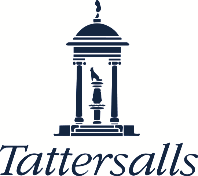 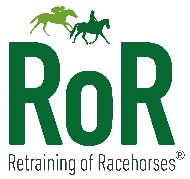 *Real Time Imaging will be processing photographs for purchase on the day*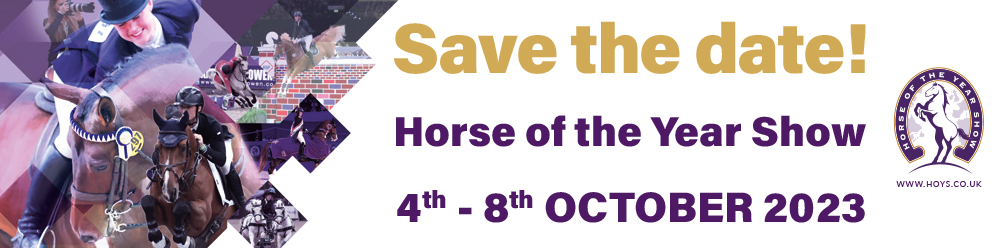 